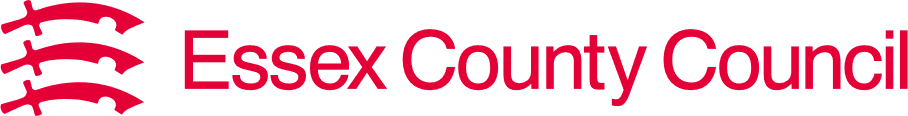 Top Tips for completing request for statutory assessment paperwork.February 24Top TipsBe concise.Use objective language.Use bullet points instead of long paragraphs of prose.If you have quality assessment and intervention information on One Planning over time this will be easier.Make sure there is a holistic picture given of the CYP (follow the assessment and intervention COP processes summarised on the SEND Support Summary, including the areas to assess)Make sure there is good assessment information over time (use the Essex Recommended Assessments for Identifying Needs resource). There may also be assessment information available from other professionals.Summarise assessment scores clearly over time in a grid rather than as prose, e.g. as below. Use centile scores where possible, or Standardised Scores. Only if these are not available give Age Equivalent scores (they are less accurate). View assessment score examples below.Subheadings are helpful to structure the information. View subheading examples below.Assessment scores exampleSubheadings are helpful to structure the information, e.g:Assessment AreaAssessment Date and ScoreDate and ScoreDate and ScoreLiteracyYARC Word Reading22.1.226th centile22.7.223rd centile22.1.231st centileGross Motor SkillsNorthampton Gross Motor Skills Checklist22.1.225/12 age 7-8+ skills22.7.2210/12 age 7-8+ skillsOT assessmentABC assessment22.1.22Subtest: scoreSubtest: scoreSubtest: scoreAreaSubheadings UsedSpeech, Language, Communication and LearningAttention and ListeningReceptive language (understanding)Insert assessment grid.Insert concise prose description of strengths and needs. Expressive language (use of language)Insert assessment grid.Insert concise prose description of strengths and needs. Autism Spectrum needs.Insert assessment grid (e.g. summary of AET)Insert concise prose description of strengths and needs. Cognition and LearningLiteracy (word reading, reading comprehension, spelling, writing composition, handwriting)Insert assessment grid.Insert concise prose description of strengths and needs. Maths (number, other areas of maths)Insert assessment grid.Insert concise prose description of strengths and needs. Memory/other cognitive skillsInsert assessment grid.Insert concise prose description of strengths and needs Social, Emotional and Mental HealthInsert subheadings relevant for the CYP.Insert assessment grid (e.g., summarising Recommended Assessments that have been used over time for different aspects of SEMH, e.g., 6 Core Strengths, Self-esteem, Attendance, others).It’s important to show that there has been assessment of underlying need, and appropriate intervention, rather than just a description of presenting behaviours. Any Functional Behaviour Analysis forms should be submitted as a summary analysis page to show how the analysis has informed intervention.Insert concise prose description of strengths and needs.Sensory and/or Physical NeedsFine motor (hand/finger) skillsInsert assessment grid.Insert concise prose description of strengths and needs. Gross motor (whole body) skillsInsert assessment grid.Insert concise prose description of strengths and needs. Sensory needsInsert assessment grid.Insert concise prose description of strengths and needs. Self-help skills (e.g., Eating/drinking, Sleeping, Dressing, Toileting) Insert assessment grid.Insert concise prose description of strengths and needs. 